KOLOROWY SZLAK KARPIA 
PO DOLINIE BARYCZY 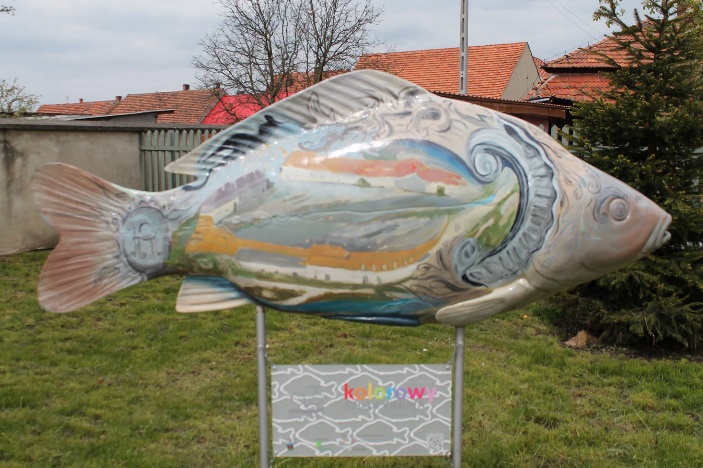 – KONKURS FOTOGRAFICZNYZAŁOŻENIA REGULAMINOWE:Organizatorem konkursu jest Biblioteka Publiczna Miasta i Gminy im. Władysława Stanisława Reymonta w Twardogórze, Konkurs jest wydarzeniem DNI KARPIA 2018,Konkurs adresowany jest do fotoamatorów z terenu gminy Twardogóra,Tematem zdjęć jest 30 figur karpi znajdujących się  na terenie Doliny Baryczy. Chcemy zachęcić Państwa do podróżowania po terenie naszej „Małej Ojczyzny” i odkrywania miejsc: przyrodniczo, edukacyjnie, architektonicznie i gastronomicznie interesujących.  Każdy uczestnik konkursu może zgłosić do oceny od 3 do 10 zdjęć, w formacie tylko i wyłącznie 13x18 cm. Na odwrocie zdjęcia musi znaleźć się informacja o miejscu wykonania fotografii. Na zdjęciu może być ujęty sam karp wraz z otaczającym go terenem lub karp w otoczeniu podróżujących po Dolinie Baryczy osób. Tematem serii zdjęć może być jedna figura karpia lub kilka figur,Osoby niepełnoletnie mogą wziąć udział w konkursie za zgodą rodziców lub przedstawicieli ustawowych,Wszystkie prace zgłoszone do konkursu powinny zawierać następującą klauzulę:- w przypadku osób pełnoletnich:„Oświadczam, że przysługują mi wyłączne i nieograniczone prawa autorskie do fotografii zgłoszonych na konkurs, „Kolorowy SZLAK KARPIA po Dolinie Baryczy”, którego organizatorem jest Biblioteka Publiczna Miasta i Gminy im. Władysława Stanisława Reymonta w Twardogórze, fotografii. Wyrażam zgodę na przetwarzanie moich danych osobowych na potrzeby promocji konkursu ............................................ (podpis osoby dorosłej).- w przypadku osób niepełnoletnich:„Oświadczam, że mojemu niepełnoletniemu synowi/córce …............................. (imię i nazwisko dziecka) przysługują wyłączne i nieograniczone prawa autorskie do fotografii zgłoszonych na konkurs, „Kolorowy SZLAK KARPIA po Dolinie Baryczy”, którego organizatorem jest Biblioteka Publiczna Miasta i Gminy im. Władysława Stanisława Reymonta w Twardogórze. Wyrażam zgodę na przetwarzanie danych osobowych mojego niepełnoletniego syna/córki …............................... (imię i nazwisko dziecka) na potrzeby promocji konkursu  ............................................ (podpis rodzica/opiekuna prawnego).Wszystkie fotografie należy opatrzyć godłem (wybranym symbolem np. motyla, drzewa, słońca na odwrocie zdjęcia). W załączonej, zaklejonej kopercie, opatrzonej tym samym godłem, należy umieścić na kartce: imię i nazwisko autora fotografii, adres, wiek, numer telefonu oraz odpowiednią klauzulę zamieszczoną powyżej,Prace należy  składać w siedzibie biblioteki przy ul. Wielkopolskiej 11 w Twardogórze do dnia 15 października 2018 roku,O wynikach konkursu laureaci zostaną powiadomieni telefonicznie. Organizator uhonoruje ich nagrodami rzeczowymi i dyplomami na uroczystym otwarciu wystawy pokonkursowej 5 listopada 2018 roku o godz. 16.30 w siedzibie biblioteki przy ul. Wielkopolskiej 11, Dodatkowe informacje na temat konkursu można uzyskać pod numerem telefonu: 71 315-80-17